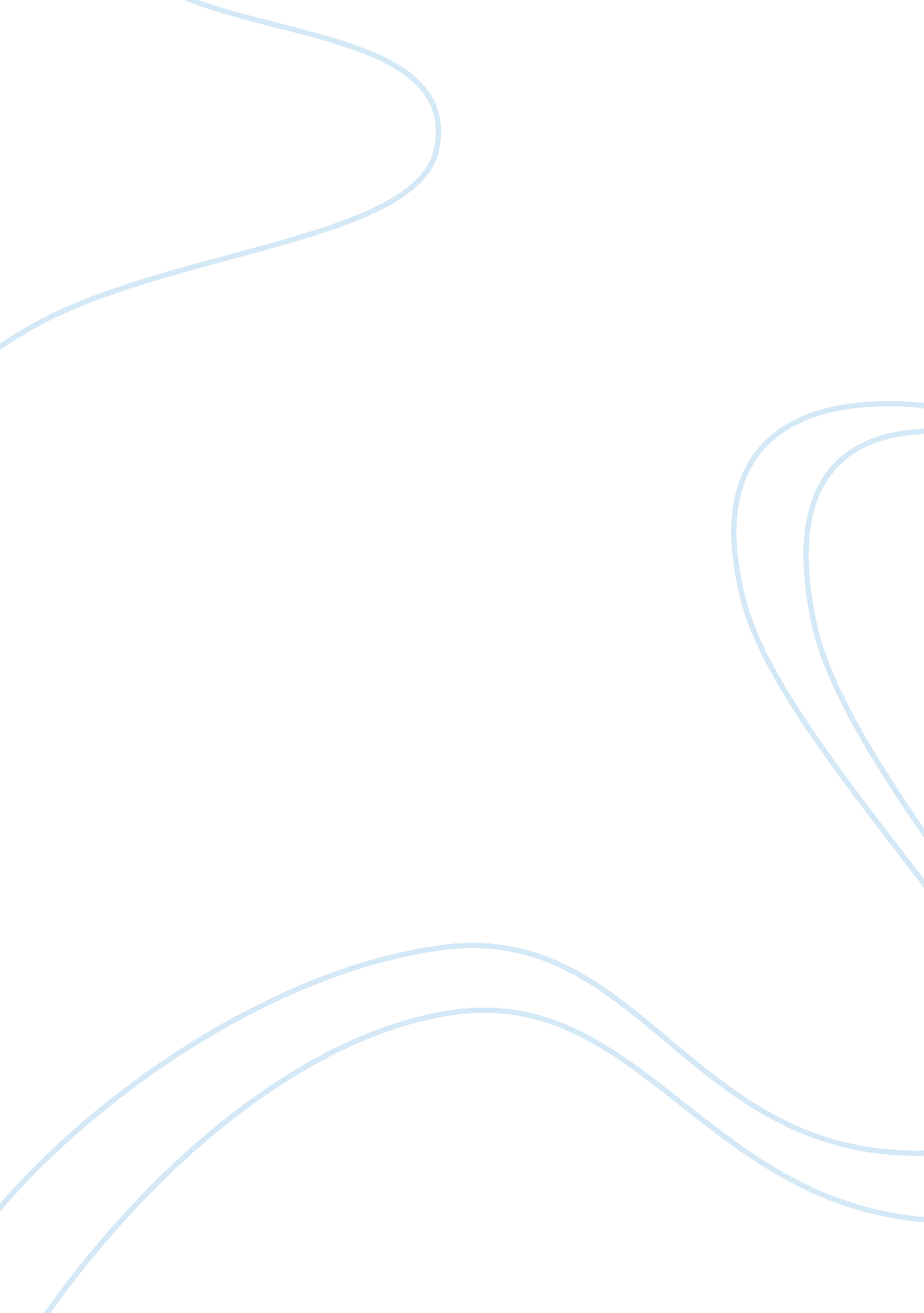 Global pulse oximetry marketFinance, Market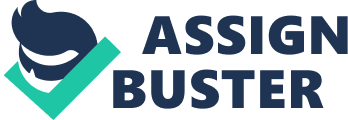 Pulse geometry Is a non-invasive method used to measure the arterial blood oxygen saturation level of a patient. Pulse geometry works on the principle of spectrophotometer, and makes use of the pulsating nature of the arterial blood flow and light absorptive characteristics of Hub. Using a pulse geometer, hypoxia (a condition in which the supply of oxygen to the body or a region of the body is inadequate) can be detected before patients become clinically cyanogens. Pulse semesters are used by patients with respiratory or cardiac problems, especially COOP, and for the diagnosis of sleep apneas and hyphened. The equipment consists of a probe containing two diodes emitting light of two different wavelengths, infrared and red. Covered in this Report This report covers the present scenario and the growth prospects of the Global Pulse Geometry market for the period 2015-2019. This report considers 2014 as the base year and provides data for the 12 trailing months. The Global Pulse Geometry market Includes the following types of product: Fingertip Pulse Geometers Handheld Pulse Geometers Wrist-worn Pulse Geometers Bedside/Desktop Pulse Geometers View our full TCO here Key Regions MEME OPAC Americas Key Vendors Chivvied ply Maxims Corp.. Onion Medical Inc. Smiths Medical Other Prominent Vendors Carousing GE Healthcare Mediated Onion Sodden Philips Healthcare Spaces Healthcare Welch Allan Holdings Key Market Driver Increase in Patient Population For a full, detailed list, view our report. Key Market Challenge Increase in Number of Product Recalls Key Market Trend Pulse Geometry Screening for Scads Key Questions Answered in this Report What will the market size be in 2018 and what will the growth rate be? What are the key market trends? What is driving this market? What are the challenges to market growth? Who are the key vendors in this market space? What are the market opportunities and threats faced by the key vendors? What are the strengths and weaknesses of the key vendors? For more insights, view our Global Pulse Geometry Market 2015-2019 report. 